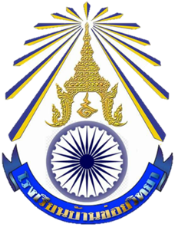 แบบบันทึกผลการพัฒนาคุณภาพผู้เรียนโรงเรียนบ้านข่อยวิทยา                         อำเภอเมือง                           จังหวัดลพบุรีระดับชั้นมัธยมศึกษาปีที่ ...................................................... ภาคเรียนที่ ............. ปีการศึกษา .....................................รหัสวิชา.................. รายวิชา.......................................................... กลุ่มสาระการเรียนรู้.................................................จำนวน / หน่วยกิต .......................................  เวลาเรียน ....................... ชั่วโมง / สัปดาห์   ครูที่ปรึกษา...................................................................................................................................................................................สรุปผลการประเมินการอนุมัติผลการเรียน  จำนวนนักเรียนระดับผลการเรียนระดับผลการเรียนระดับผลการเรียนระดับผลการเรียนระดับผลการเรียนระดับผลการเรียนระดับผลการเรียนระดับผลการเรียนระดับผลการเรียนระดับผลการเรียนจำนวนนักเรียน43.532.521.510รมสผลการประเมินคุณลักษณะอันพึงประสงค์ผลการประเมินคุณลักษณะอันพึงประสงค์ผลการประเมินคุณลักษณะอันพึงประสงค์ผลการประเมินคุณลักษณะอันพึงประสงค์ผลการประเมินสมรรถนะผลการประเมินสมรรถนะผลการประเมินสมรรถนะผลการประเมินสมรรถนะ3=ดีเยี่ยม2=ดี1=ผ่าน0=ไม่ผ่าน3=ดีเยี่ยม2=ดี1=ผ่าน0=ไม่ผ่านลงชื่อ ................................................................................ ครูผู้สอน	   ห้องที่สอน.................................................       (..............................................................................)ลงชื่อ................................................................................. ผู้ทาน       (..............................................................................)ลงชื่อ ................................................................................ ครูผู้สอน	   ห้องที่สอน.................................................       (..............................................................................)ลงชื่อ................................................................................. ผู้ทาน       (..............................................................................)ลงชื่อ ...............................................................  ( นางรัตฏิมา  พลรักษา )                        หัวหน้างานวัดผลลงชื่อ ...............................................................       (...........................................................)                            หัวหน้ากลุ่มสาระการเรียนรู้ลงชื่อ ...............................................................  ( นางสาวปาริฉัตร แสนกาวิน )หัวหน้ากลุ่มบริหารวิชาการ........../............./..........ผลการพิจารณา    	อนุมัติ	        	ไม่อนุมัติลงชื่อ ..........................................................( นางพรทิพย์  ทานะมัย )ผู้อำนวยการ........../............./..........